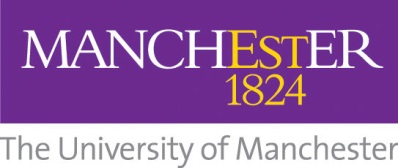 	Laser Safety Eyewear Inspection logLocationDateEyewear label (e.g. owner’s initials + model)Eyewear label (e.g. owner’s initials + model)Eyewear label (e.g. owner’s initials + model)Eyewear label (e.g. owner’s initials + model)Eyewear label (e.g. owner’s initials + model)Eyewear label (e.g. owner’s initials + model)Eyewear label (e.g. owner’s initials + model)Eyewear label (e.g. owner’s initials + model)Eyewear label (e.g. owner’s initials + model)Inspected by + CommentsDateInspected by + Comments